Ymchwilio i hanes merch arbennig a rhoi cyflwyniad amdaniMae enghreifftiau lu o ferched sydd wedi gwneud gwrhydri ym mhob maes, e.e. Marie Curie, Y Fam Theresa, Malala...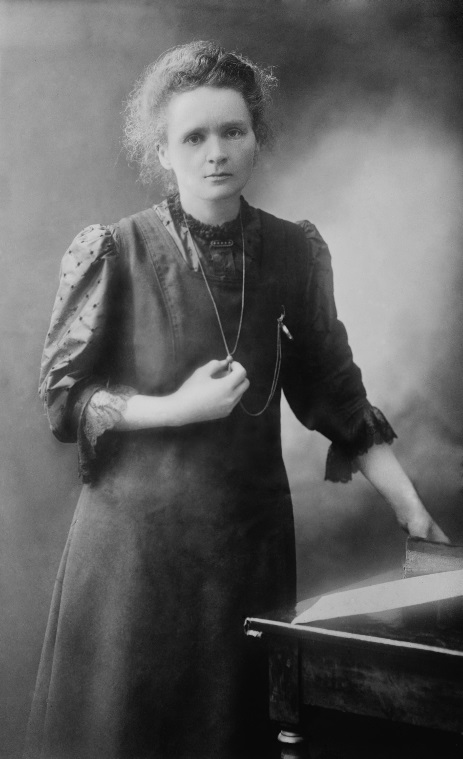 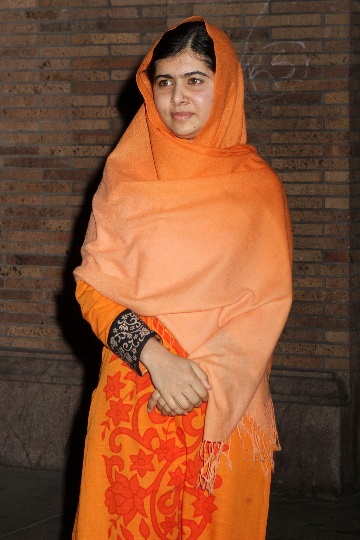 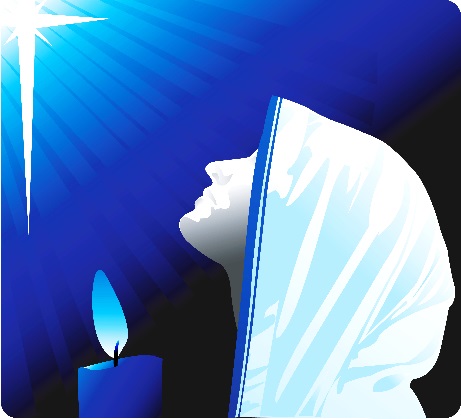 Dewiswch unrhyw ferch y gwyddoch chi amdani, ac ewch ati i ymchwilio i’w hanes.Cyflwynwch gywaith grŵp ar y ferch arbennig hon, a chyflwynwch y gwaith ar lafar o flaen gweddill y dosbarth.